Tytuł operacji: Przystań - Restauracja rybna Chodzież – Roksana BiałeckaNumer wniosku:  2/PP/2016 Kwota dofinansowania:     50.000 złCel ogólny LSR:     Poprawa sytuacji na lokalnym rynku pracy.Cel szczegółowy:    Tworzenie i rozwój przedsiębiorczości.Wskaźnik:               Liczba zrealizowanych operacji polegających na utworzeniu nowego                                przedsiębiorstwaOpis operacji:Operacka polegała na otwarciu lokalu gastronomicznego oferującego przede wszystkim dania z ryb.  W ramach dotacji zakupiono: wyposażenie kuchni: kuchenkę elekrtyczną, patelnię wielfunkcyjną, kuchebkę mikrofalową, piec konwekcyjny, zamrażarkę skrzyniową, szafę chłodniczą, stół do pracy z półką, stół z szafką i półką, stół z dwoma zlewami i blatem, stół z basenem, zmywarkę, regał, okap przyścienny, frytownicę, wagę, zlewozmywak, garnki, patelnie, sztudźce, naczynia, noże oraz wyposażenie sali: kasę fiskalną, witrynę ekspozycyjną chłodniczą, zabudowę barową, krzesła i stoliki, lampy.  Jest to restauracja, która oferuje przede wszystkim dania z ryb, ale również dania drobiowe, sałatki, zupy i desery. Pani Roksana organizuje również imprezy okolicznościowe.Realizowana operacja ma bardzo duże znaczenie dla obszaru objętego LSR, ponieważ do tej pory na terenie miasta Chodzieży nie było restauracji oferującej dań z ryb. Beneficjentka zaopatruje się u lokalnego producenta, a więc wpływa również  na zwiększenie sprzedaży w tamtej firmie.Adres: 64-800 Chodzież, ul. Czechowskiego 6chttps://www.facebook.com/restauracjarybna.przystan/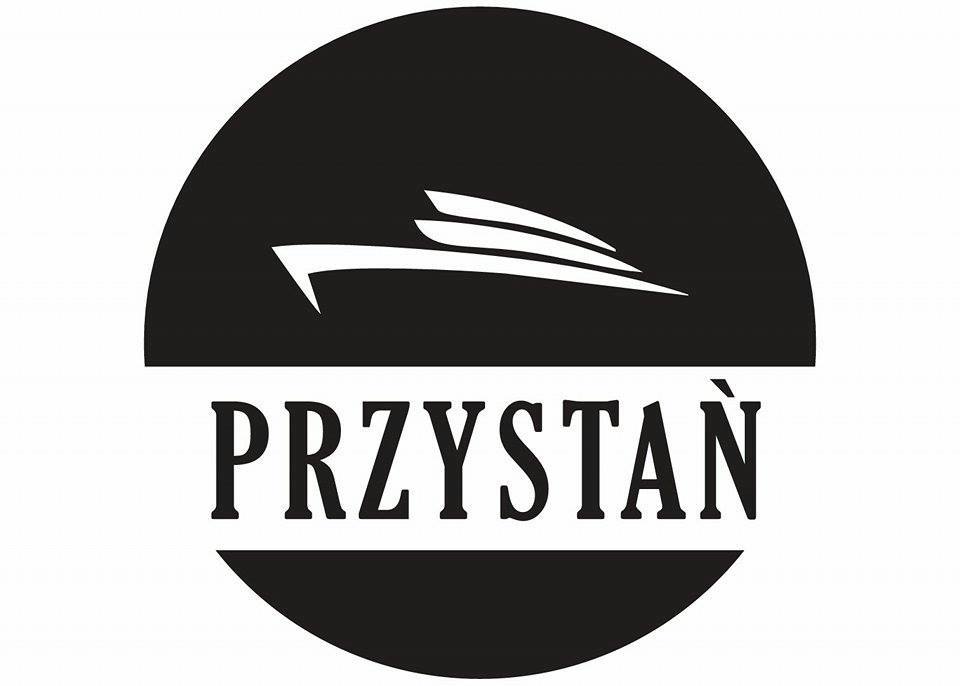 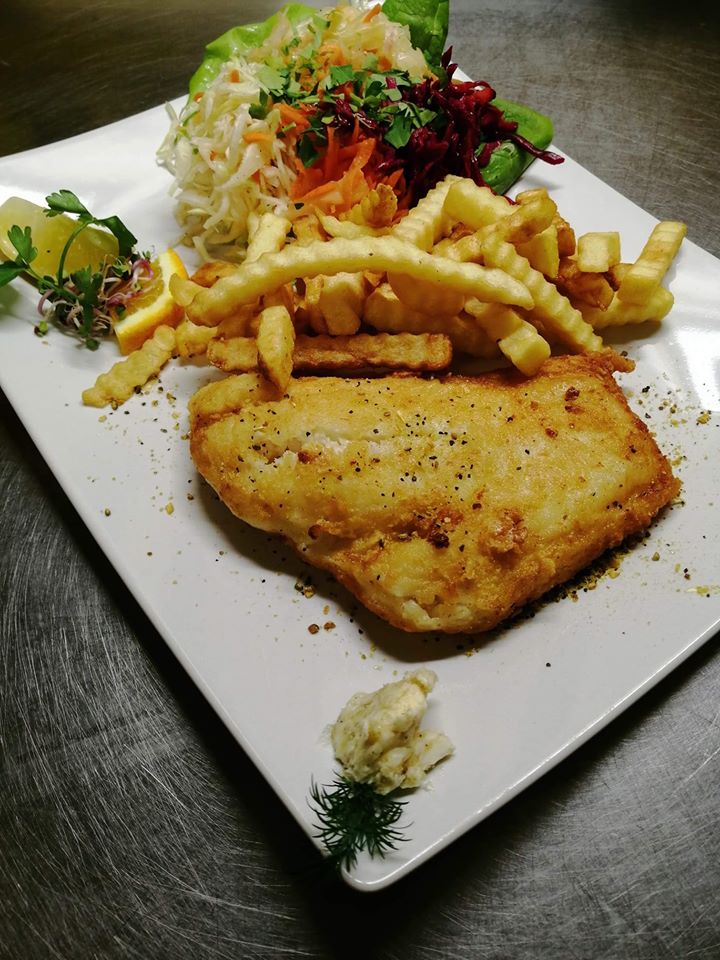 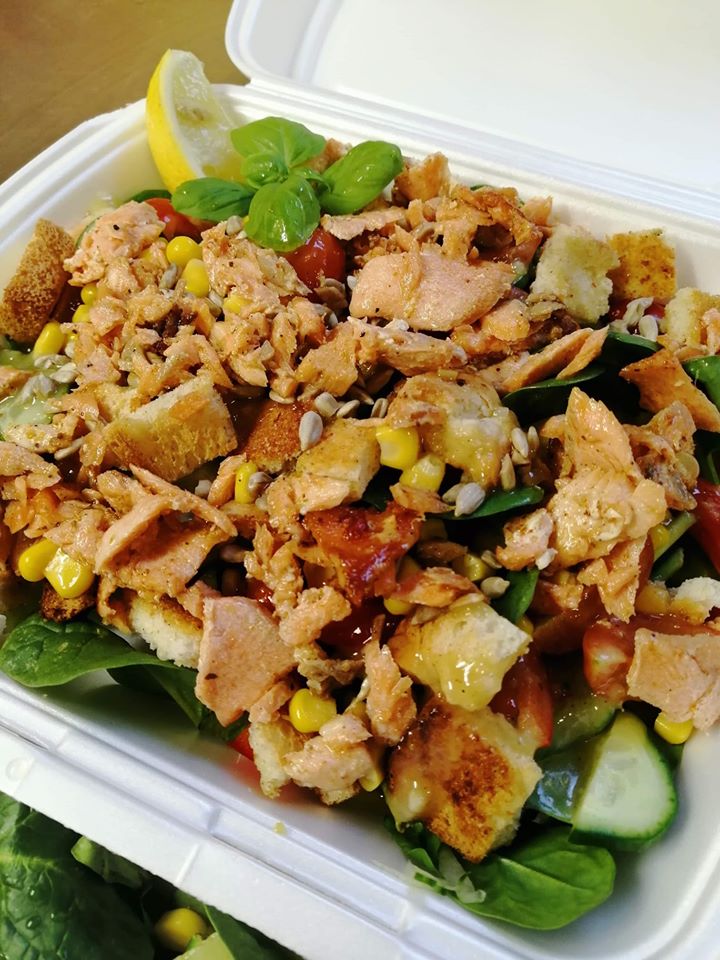 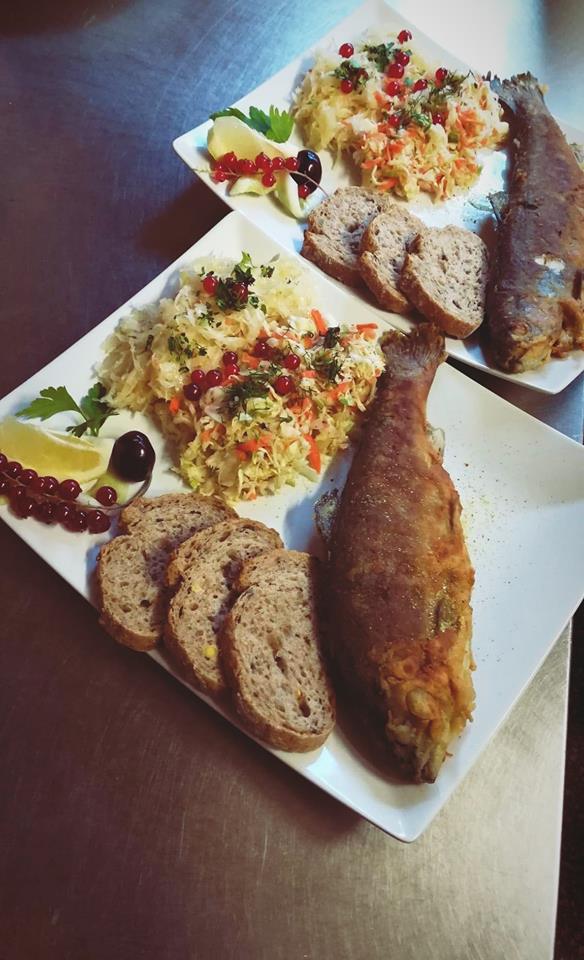 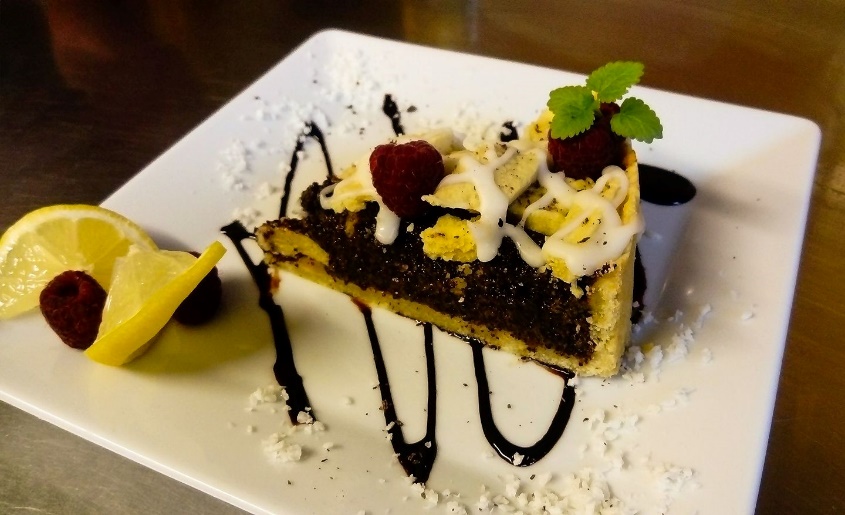 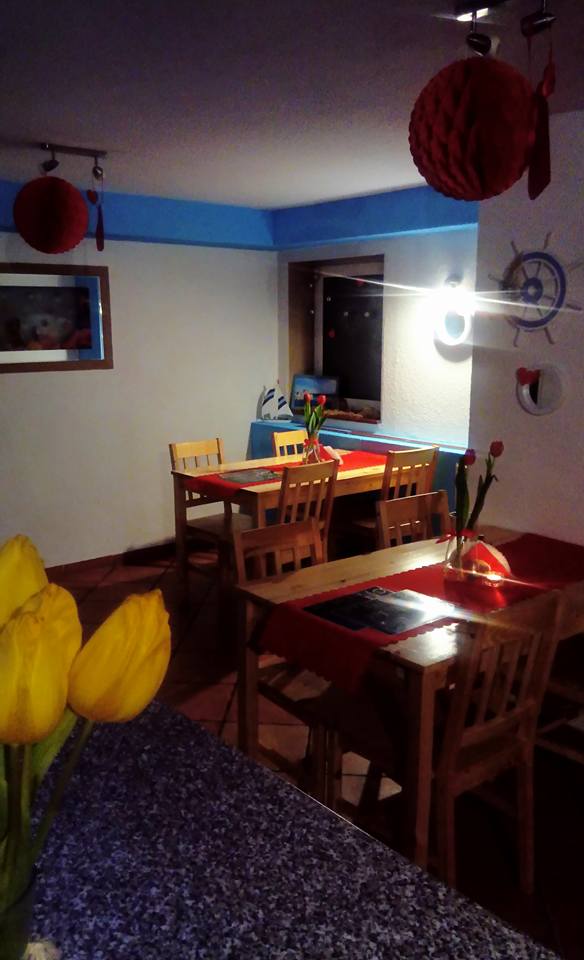 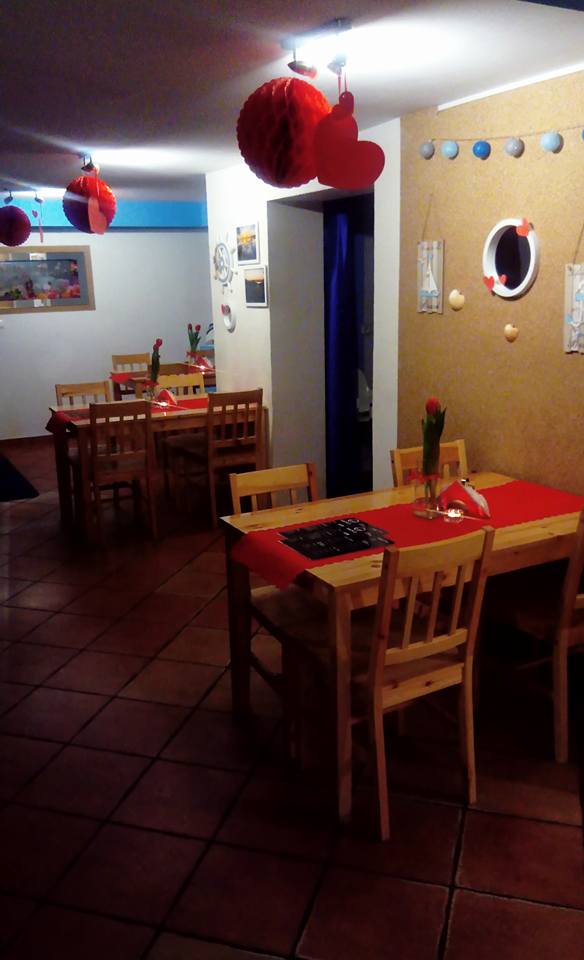 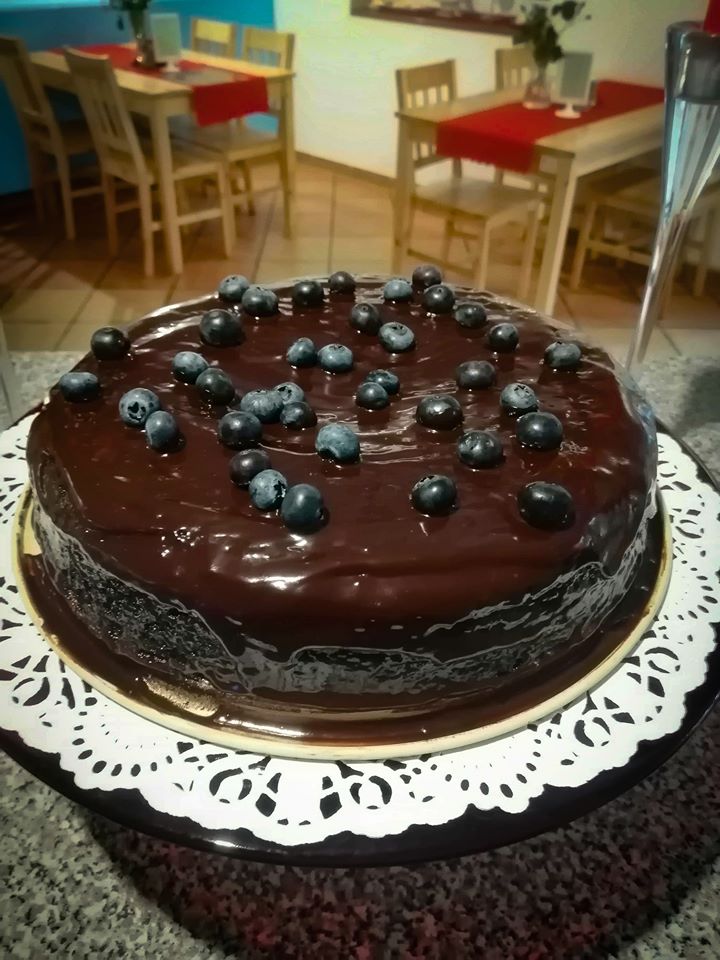 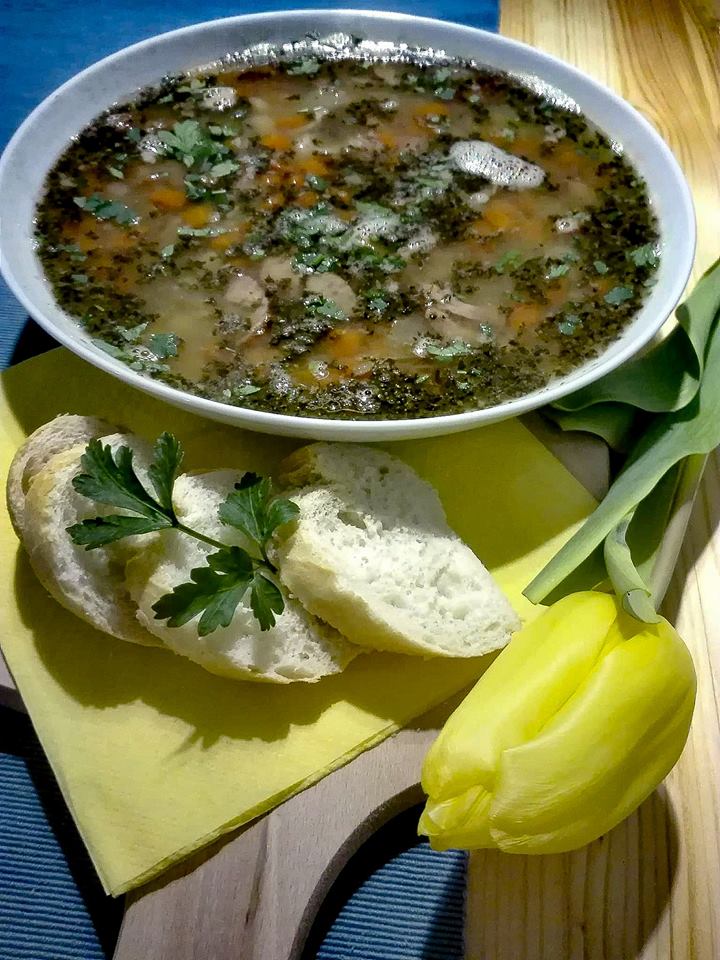 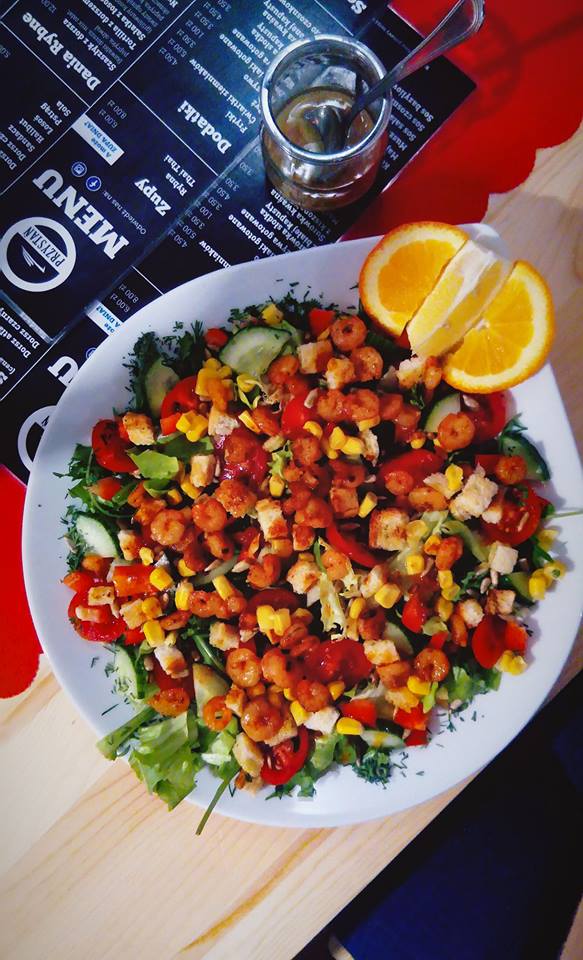 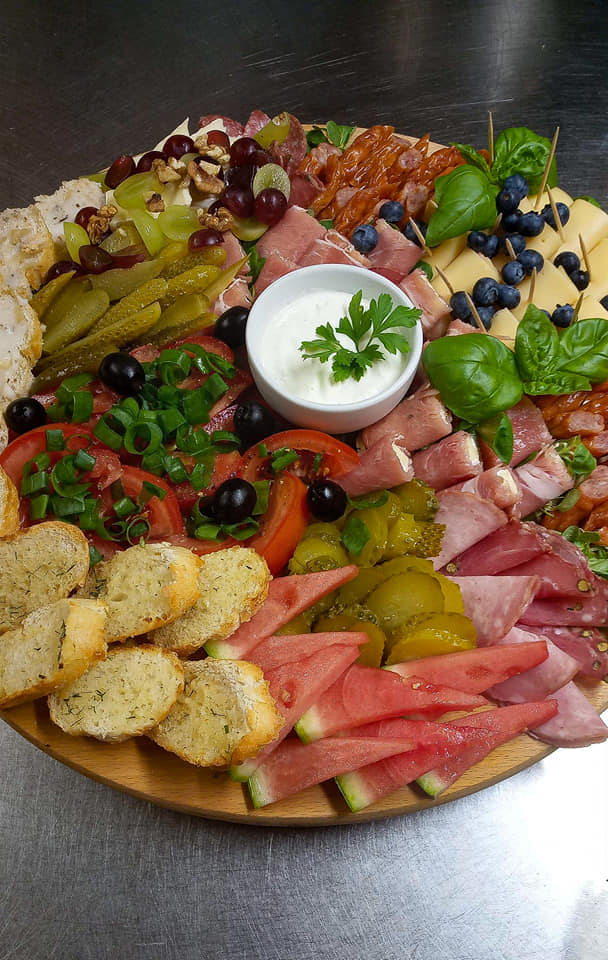 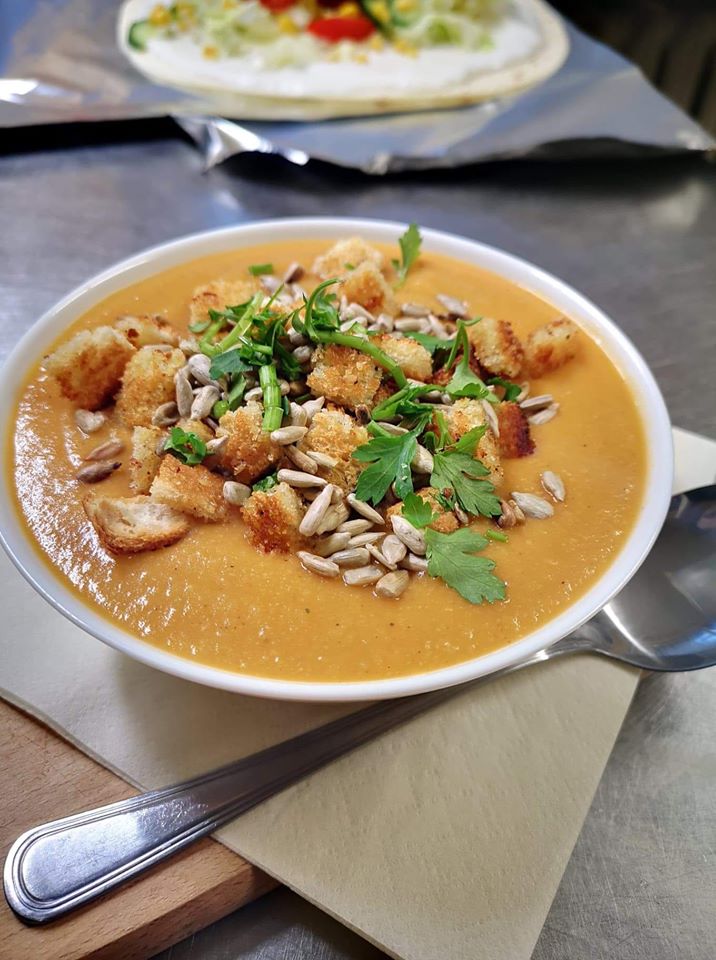 